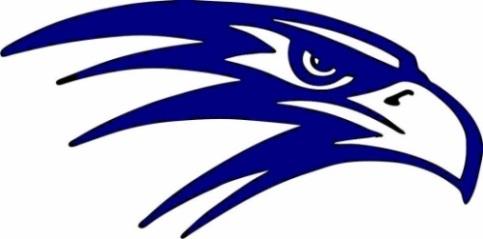 ULM PUBLIC SCHOOL DISTRICT #85SPECIAL BOARD MEETINGFriday, July 19, 2019 @ 8:00am “At Ulm Schools, we educate, nurture, and inspire a love of learning.”AGENDA:						ORDER ON ACTION ITEMS:A 	= Action Item/Public Comment		1. MotionID	 = Information/Discussion Item		2. SecondABD	 = Action at Board Discretion                         	3. Board Discussion/Public Comment								4. Vote								5. Motion Pass/Fail__________________________________________________________________CALL TO ORDER August Board Meeting Date Change - APublic Comment on Non-Agenda Items MCA 2-3-103 INTRODUCTION OF GUESTS AND PUBLIC PARTICIPATION During the Public Comment part of the agenda, speakers may offer such objective criticisms or praise of school operations and programs as concerns them.  However, in order to protect the individual privacy and employment rights of employees, the Board will not hear complaints or criticism against school personnel or against any person connected with the school system.  Additionally, any matter brought to the Board’s attention during this time will not be acted upon, but shall be taken under advisement for investigation or possible future deliberation by the Board at a later meeting.Adjourn